Publicado en Madrid el 01/08/2023 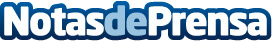 Los secretos de la longevidad para vivir 120 años, según el doctor Manuel de la PeñaLa persona más longeva cuya edad ha sido verificada hasta 2021 fue Jeanne Calment de Francia, quien vivió hasta los 122 años y, en el mundo, alrededor de un millón de personas pasan de los 100 años, especialmente en las llamadas "zonas azules"Datos de contacto:Comunicae+34 914118090Nota de prensa publicada en: https://www.notasdeprensa.es/los-secretos-de-la-longevidad-para-vivir-120 Categorias: Medicina Sociedad Madrid Personas Mayores http://www.notasdeprensa.es